            Lesson 8: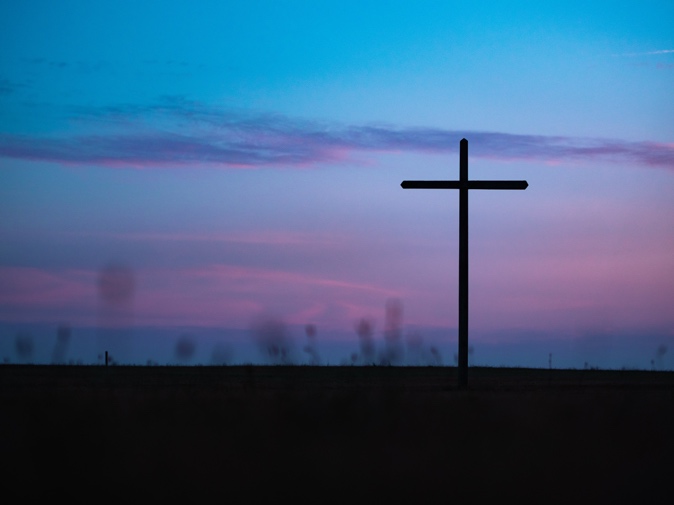  	    Continue in Christ	    Colossians 2:6-7Remember how you Received Him (v. 6).Who you received:Christ- God’s Anointed MessiahJesus- The Risen SaviorThe Lord- The Sovereign One over allWhat you received:The hope of heaven (1:5)The truth of the gospel (1:6)Deliverance from darkness (1:13)Redemption and forgiveness (1:14)The image of the invisible God (1:15)The firstborn over all Creation (1:15)The head of the body, the church (1:18)The fulness of the Father (1:19)Peace through His cross (1:20)Christ in you (1:27)The mystery of God (2:2)The source of all wisdom and knowledge (2:3)Live your life in Him (v. 7)You must be grounded in Jesus.In your past: established as a firmly rooted tree.In your present: continuing as a properly structured building.You must be strengthened. By strengthened by the faith.Be strengthen by the teaching.You must be super thankful.Christian, believe this: Jesus is above all; Jesus is always enough.Prayer Scripture: 	In every thing give thanks: for this is the will of God in Christ Jesus concerning you.1 Thessalonians 5:18College Student of the Week: Ashlyn MoritzFreshman at BJUIn the midst of a lot of school projectsSingle Focus/Cross Impact Requests:Cross Impact IUPUISingle FocusPurdue Cross Impact Efforts at Purdue & UIndySpecific Requests:Dornbirers’ dad continued cancer journeyJohn Barfield in LebanonJack and Kendall Elms in military training/serviceHenry’s unsaved friend Jeff Joseph LaPointe’s back and spiritTrevor’s need for a second job and community at Indiana StateXavion’s unsaved brothersAnnouncements:October 23- SNF- Elkin’s HomeOctober 30- SNF- Coffman’s HomeNovember 11, 7-9pm- Bowling at Woodland Bowl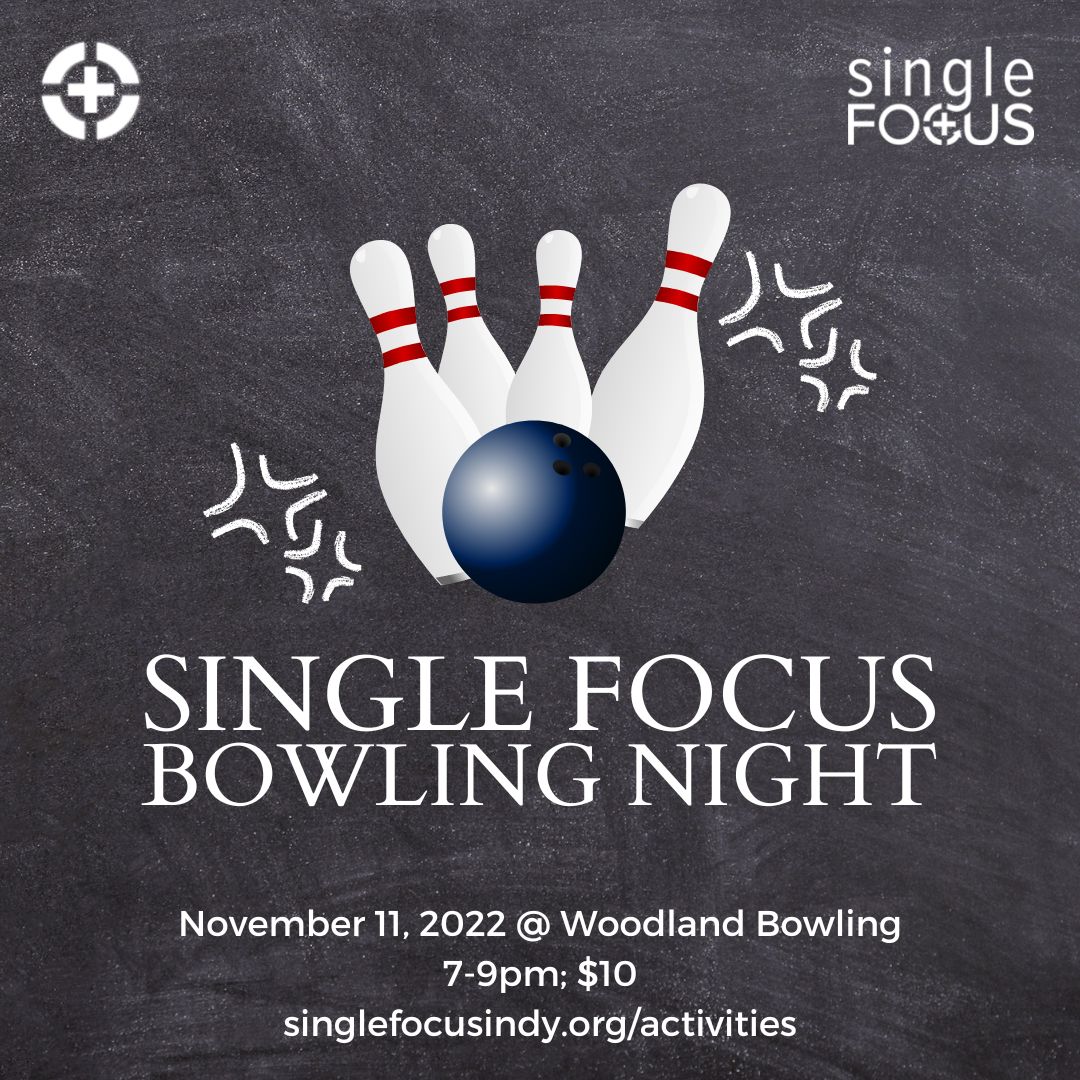 